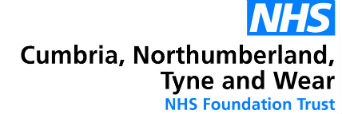 AGENDA1. 	Welcome and Introductions				Ken Jarrold CBE, Chairman2. 	Minutes of the Annual Members’ Meeting		Ken Jarrold CBE, Chairman	15 September 20214.	Chief Executive’s Update					John Lawlor, OBE, Chief									Executive5.	A Governors’ Story					Allan Brownrigg, Staff Governor –Clinical 6.	‘All in this Together’					Adam Crampsie, Chief Executive of Mental Health Concern7.	Annual Magazine 2021					Ken Jarrold, Chairman8.	Annual Report and Annual Accounts 2020/21	James Duncan, Deputy Chief	(including External Audit Management Letter)	Executive/Director of Finance									Campbell Dearden, Mazars LLP9.	Questions from the public				Ken Jarrold, Chairman10. 	Meeting close						Ken Jarrold, ChairmanThe Annual Report and Annual Accounts 2020/21 are available on the Trust’s website by clicking hereor on request from the Corporate Affairs Office on CorporateAffairs@ntw.nhs.uk